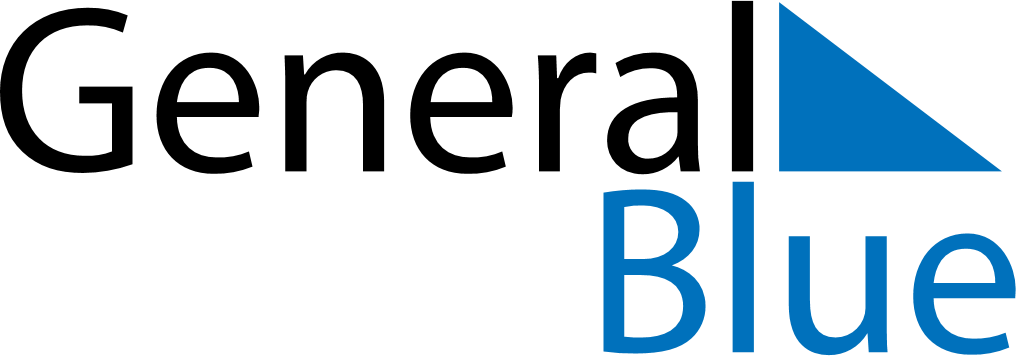 June 1946June 1946June 1946June 1946June 1946SundayMondayTuesdayWednesdayThursdayFridaySaturday123456789101112131415161718192021222324252627282930